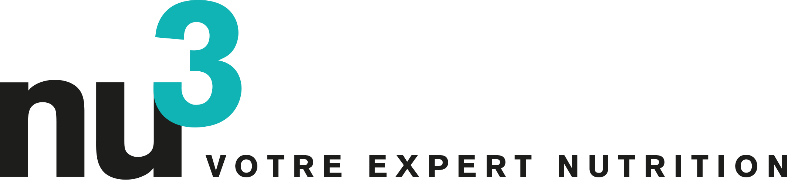 COMMUNIQUE DE PRESSEnu3 lance sa boutique en ligne pour la FranceBerlin, 1.9.2014 Avec sa page nu3.fr, nu3, leader européen dans le domaine de l’alimentation intelligente, est désormais présent en France.La nouvelle boutique en ligne offre des produits dans les domaines de la minceur, du sport, de l’alimentation naturelle, de la santé et de la beauté. nu3 lance la page nu3.fr afin de pouvoir informer et satisfaire au mieux les consommateurs français. Déjà plus de 4000 références sont disponibles dans la boutique en ligne : des produits de grandes marques, mais aussi ceux de la marque propre nu3.La ligne nu3 Nature offre un large éventail de produits dont des super-aliments tels que la chlorelle, les baies de goji, les graines de chia ou les baies d’aronia. La ligne nu3 Sports, quant à elle, offre aux sportifs des produits de haute qualité optimisant le développement musculaire ou leurs performances lors des séances d’entraînement.Felix Kaiser, fondateur et directeur de nu3, explique : « Notre but est d’améliorer la vie des gens en passant par une alimentation intelligente. Grâce à notre expertise en la matière, nous avons la volonté d’informer les consommateurs et d’enrichir constamment notre offre afin de les satisfaire. La page nu3.fr est un pas décisif vers cet objectif. »L’équipe d’experts nu3 offre un conseil individualisé par chat ou par téléphone et aide les consommateurs à choisir le produit le mieux adapté à leurs besoins.  Contact presse :Michael DivéResponsable de communicationE-mail : michael.dive@nu3.deTél : +49 (0) 30 / 340 443 857A propos de nu3 – VOTRE EXPERT NUTRITIONnu3 est le leader européen en matière d’alimentation intelligente. La boutique en ligne offre un large choix de produits dans les domaines de la minceur, de l’alimentation naturelle, du sport, de la santé et de la beauté, permettant aux clients de trouver sans difficulté les produits correspondant exactement à leurs besoins. L’équipe d’experts nu3, composée de de diététiciens, de pharmaciens, de médecins et de scientifiques spécialisés dans le sport, est toujours à la recherche de produits innovants pour enrichir la gamme de produits comprenant déjà plus de 4000 références. L’entreprise, dont le siège social est à Berlin, a été fondée en 2011 par Felix Kaiser, Kassian Ortner et le Dr. Robert Sünderhauf. nu3 emploie près de 150 personnes et est présente dans 12 pays. http://www.nu3.fr